     Szanowni Państwo,                                                                                      Przygotowaliśmy ulotkę z myślą o naszych mieszkańcach, którzy z różnych powodów nie mogą sami załatwić swoich spraw bezpośrednio w Urzędzie Miasta. Zachęcamy do zapoznania się z nią, przekazywanie zawartych informacji sąsiadom, znajomym, wszystkim, dla których może ona być przydatna.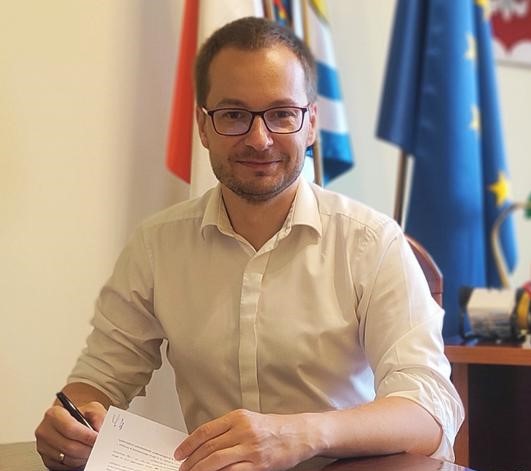 Pozdrawiam Państwa serdecznie.Burmistrz Iławy – Dawid Kopaczewski„MOBILNY URZĘDNIK”Nowa usługa dla mieszkańców Iławy skierowana jest do osób o szczególnych potrzebach, w tym: starszych (65+), schorowanych, niepełnosprawnych lub sprawujących opiekę nad innymi osobami, które z powodu deficytów zdrowotnych, z czasowym lub trwałym ograniczeniem możliwości poruszania się, mają problem z dotarciem do Urzędu Miasta. Teraz swoje sprawy załatwią dzięki „mobilnemu urzędnikowi”.Mieszkańcy Iławy mogą już liczyć na załatwienie niektórych spraw realizowanych przez Urząd Miasta bez konieczności wychodzenia z domu.          O pomoc „mobilnego urzędnika” można wystąpić na kilka sposobów: telefonicznie – 89 649 01 89, wysyłając e-mail  na adres: mobilnyurzednik@umilawa.pl  albo                               kontaktując się osobiście (np. opiekun osoby, która chce skorzystać z pomocy, sąsiad, członek rodziny).W zgłoszeniu wystarczy poinformować o potrzebie skorzystania z pomocy „mobilnego urzędnika”, krótko wyjaśnić czego dotyczy sprawa, a także podać numer telefonu                               do kontaktu. Pracownik Urzędu Miasta Iławy skontaktuje się z mieszkańcem, aby ustalić sposób załatwienia sprawy i dogodny dla osoby zgłaszającej termin wizyty (tylko w godzinach pracy urzędu i na terenie miasta Iławy).   Urzędnik dostarczy też potrzebne dokumenty                    do domu i pomoże w ich wypełnieniu, udzieli wyjaśnień w odniesieniu do procedury administracyjnej związanej z usługą. Wszelkie inne dokumenty wymagane do dołączenia w ramach procedury mieszkaniec ma obowiązek zgromadzić samodzielnie.USŁUGA „MOBILNEGO URZĘDNIKA” JEST BEZPŁATNA !ZAKRES USŁUG :  SPRAWY LOKALNE I POLITYKA SPOŁECZNA1) złożenie wniosku, odbiór kart/dokumentów,  dot. skorzystania z programów pomocowych, m. in.     a) Karta Dużej Rodziny,    b) Ogólnopolska Karta Seniora,    c) Warmińsko-Mazurska Karta Seniora,    d) Koperta życia,2) poświadczenie profilu zaufanego,3) poświadczenie własnoręczności podpisu,4) realizacja usług wynikających z zakresu obowiązków Pełnomocnika Burmistrza ds. Osób Starszych i Niepełnosprawnych   SPRAWY OBYWATELSKIE I KOMUNIKACYJNE1) złożenie wniosku o wydanie dowodu osobistego,                                                                                                                                                                                         2) odbiór dowodu osobistego,3) zgłoszenie utraty lub uszkodzenia dowodu osobistego,4) złożenie wniosku o wymeldowanie lub zameldowanie,5) złożenie wniosku o wydanie zaświadczenia               o zameldowaniu na pobyt stały lub czasowy.DZIAŁALNOŚĆ GOSPODARCZA1) złożenie wniosku o wpis do Centralnej Ewidencji Działalności Gospodarczej,2) wydanie zaświadczenia z Centralnej Ewidencji Działalności Gospodarczej,3) złożenie wniosku o zawieszenie działalności gospodarczej,4) złożenie wniosku o wykreślenie  z Centralnej Ewidencji Działalności Gospodarczej.OCHRONA ŚRODOWISKA1) zgłoszenie zamiaru usunięcia drzewa lub krzewu,URZĄD STANU CYWILNEGO1) złożenie wniosku o wydanie odpisu aktu stanu cywilnego: urodzenia, małżeństwa, zgonu,2) złożenie wniosku o zawarcie związku małżeńskiego oraz zawarcie związku małżeńskiego poza urzędem stanu cywilnego               na wniosek i we wskazanym miejscu.Potrzebujesz jakiejkolwiek pomocy ?Pełnomocnik Burmistrza ds. Osób Starszych                    i NiepełnosprawnychUrząd Miasta IławyMonika Kowalska - KastrauJestem dla Państwa89 649 01 89Urząd Miasta Iławaul. Niepodległości 13, pokój 110 (parter)Poniedziałek  8.00 – 16.00Wtorek – Piątek 7.15 – 15.15www.miastoilawa.pl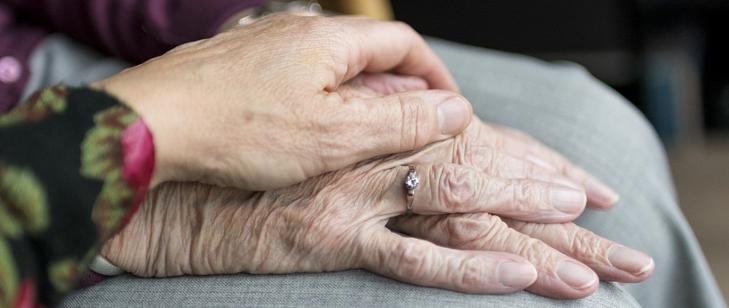                  Urząd Miasta Iławy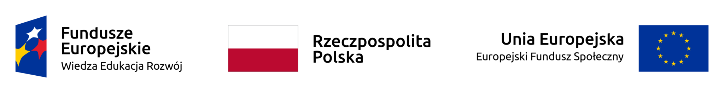 89 649 01 01MOBILNY URZĘDNIK                                                   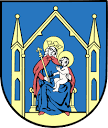 JEŻELI JESTEŚ OSOBĄ W PODESZŁYM WIEKU, SCHOROWANĄ LUB Z NIEPEŁNOSPRAWNOŚĆIĄ, MAJĄCĄ PROBLEM Z DOTARCIEM DO URZĘDU W CELU ZAŁATWIENIA WAŻNEJ SPRAWYTA USŁUGA JEST DLA CIEBIE !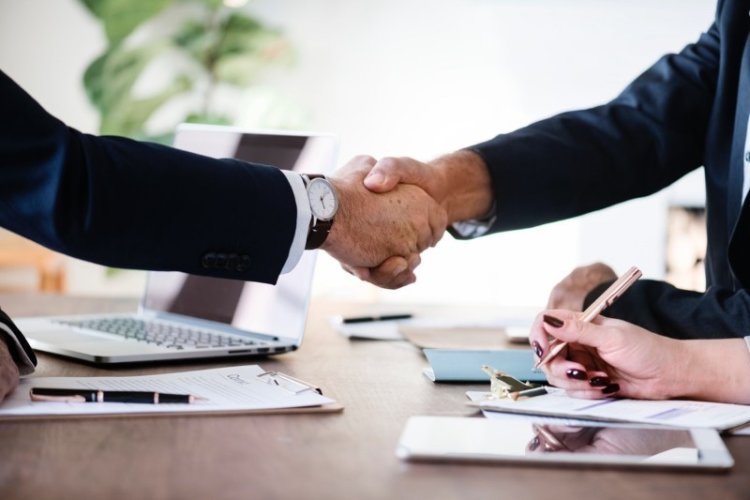 